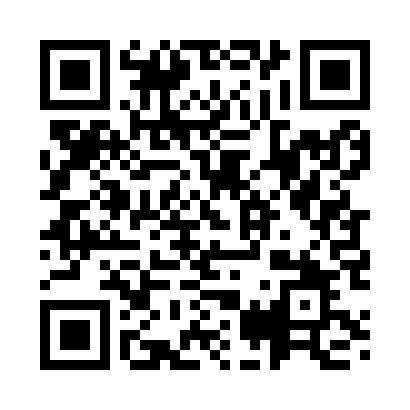 Prayer times for Krieglach, AustriaWed 1 May 2024 - Fri 31 May 2024High Latitude Method: Angle Based RulePrayer Calculation Method: Muslim World LeagueAsar Calculation Method: ShafiPrayer times provided by https://www.salahtimes.comDateDayFajrSunriseDhuhrAsrMaghribIsha1Wed3:335:4012:554:548:1010:092Thu3:305:3912:554:548:1210:113Fri3:285:3712:554:558:1310:144Sat3:255:3612:554:558:1410:165Sun3:235:3412:544:568:1610:186Mon3:205:3312:544:568:1710:207Tue3:185:3112:544:578:1810:238Wed3:155:3012:544:578:2010:259Thu3:125:2812:544:588:2110:2710Fri3:105:2712:544:588:2210:3011Sat3:075:2512:544:598:2410:3212Sun3:055:2412:544:598:2510:3413Mon3:025:2312:545:008:2610:3714Tue3:005:2112:545:008:2710:3915Wed2:575:2012:545:018:2910:4116Thu2:555:1912:545:018:3010:4417Fri2:525:1812:545:028:3110:4618Sat2:505:1712:545:028:3210:4819Sun2:475:1612:545:038:3410:5120Mon2:455:1412:545:038:3510:5321Tue2:425:1312:545:038:3610:5522Wed2:405:1212:555:048:3710:5823Thu2:375:1112:555:048:3811:0024Fri2:375:1012:555:058:3911:0225Sat2:375:1012:555:058:4111:0426Sun2:375:0912:555:068:4211:0527Mon2:365:0812:555:068:4311:0628Tue2:365:0712:555:068:4411:0629Wed2:365:0612:555:078:4511:0730Thu2:365:0612:555:078:4611:0731Fri2:355:0512:565:088:4711:08